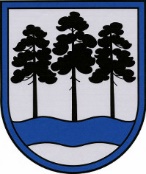 OGRES  NOVADA  PAŠVALDĪBAReģ.Nr.90000024455, Brīvības iela 33, Ogre, Ogres nov., LV-5001tālrunis 65071160, e-pasts: ogredome@ogresnovads.lv, www.ogresnovads.lv PAŠVALDĪBAS DOMES SĒDES PROTOKOLA IZRAKSTS    5.Par vienreizēju pabalstu sakarā ar 2023. gada 8. oktobra negaisa laikā mājsaimniecībai Meža ielā 15, Ķegumā, Ogres novadā nodarītajiem bojājumiemOgres novada pašvaldībā (turpmāk – Pašvaldība) 2023. gada 11. oktobrī saņemts [Vārds, Uzvārds], personas kods [personas kods], iesniegums (reģistrēts Pašvaldībā ar Nr. 2-4.2/2528), kurā lūgts sniegt finansiālu atbalstu dzīvojamās mājas Meža ielā 15, Ķegumā, Ogres novadā (turpmāk – Īpašums) negaisa laikā krītoša koka radīto bojājumu novēršanai. Konstatēts, ka 2023. gada 8. oktobrī Ķeguma pilsētā plosījās negaiss, kas sev līdzi nesa ekstremāli stipras lietusgāzes, krasas vēja brāzmas, tā rezultātā nodarot postījumus Īpašumam. Negaisa laikā Īpašumā esošajai dzīvojamai mājai uzgāzās koks, kas sabojāja mājas jumtu, spāres, sienas, virtuves iekštelpas. Minētos faktus savā 2023. gada 22. novembra ziņojumā apliecina Pašvaldības Apstādījumu saglabāšanas komisija.Ņemot vērā minēto un pamatojoties uz Pašvaldību likuma 4. panta pirmās daļas 9. un 10. punktu un 5. panta pirmo un otro daļu, balsojot: ar 21 balsi "Par" (Andris Krauja, Artūrs Mangulis, Atvars Lakstīgala, Dace Kļaviņa, Dace Māliņa, Dace Veiliņa, Daiga Brante, Dainis Širovs, Egils Helmanis, Ilmārs Zemnieks, Indulis Trapiņš, Jānis Iklāvs, Jānis Kaijaks, Jānis Siliņš, Kaspars Bramanis, Pāvels Kotāns, Raivis Ūzuls, Rūdolfs Kudļa, Santa Ločmele, Toms Āboltiņš, Valentīns Špēlis), "Pret" – nav, "Atturas" – nav, Ogres novada pašvaldības dome NOLEMJ:Finansiāli atbalstīt [Vārds, Uzvārds], personas [personas kods], piešķirot EUR 2000 (divi tūkstoši euro). Uzdot Ogres novada pašvaldības Budžeta nodaļai iekļaut nepieciešamo finansējumu 2024. gada budžetā.Kontroli par lēmuma izpildi uzdot Ogres novada pašvaldības izpilddirektoram P. Špakovskim.(Sēdes vadītāja,domes priekšsēdētāja E. Helmaņa paraksts)Ogrē, Brīvības ielā 33Nr.22024. gada 25. janvārī